(For the Parents/carer)You will need:A potSoilSeeds (for a plant/flower of your choice)Ruler Watering can/bottleOn the other page is an observation sheet/journal to record the plants growth. You can document the progress every day, every couple of days or each week, it is up to you. You will need to print out the sheet below for each recording. What you need to document:What day is it?How’s the weather?Do you have any notes to write?What does your plant look like?What time did you water the plant?How tall is your plant?How much has it grown?Day:_______________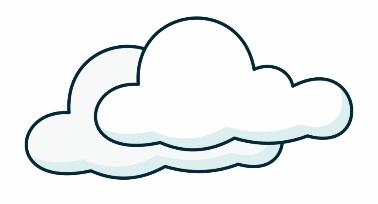 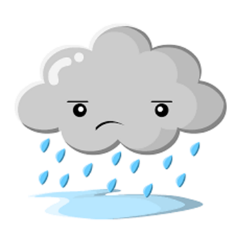 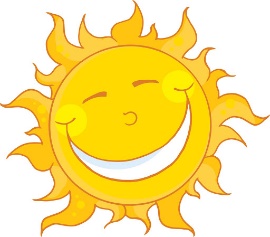 Observation Notes:________________________________________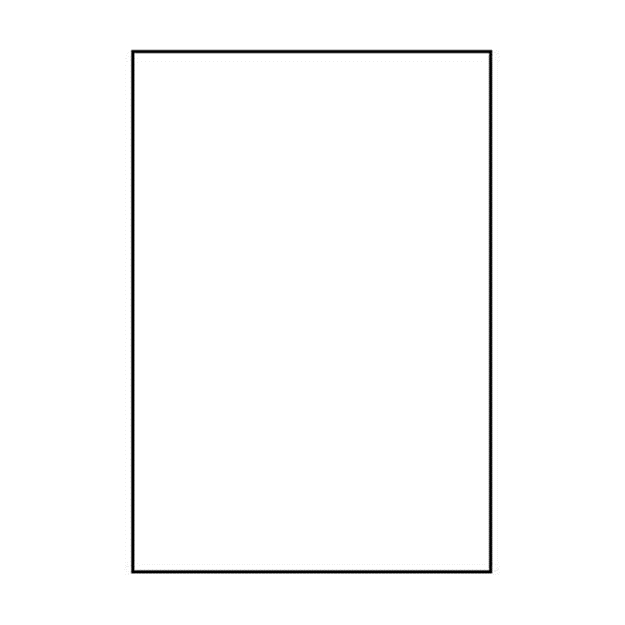 ________________________________________________________What I can see:I watered my plant at:_________       My plant is ______ cm tall.                   My plant grew: ______ cm.